Veranstaltungen im Juni 2019weitere Information unter www.kiel-sailing-city.de Wochenende / Feiertage	Open CampAn allen Wochenenden und Feiertagen von 11:00 - 17:00 Uhr sind beim "Open Camp" Gäste jeden Alters zu kleinen Schnuppertouren herzlich willkommen! Die unterschiedlichen Schnuppertörns bieten die Möglichkeit, auch ohne Voranmeldung, ganz spontan den Segelsport hautnah zu erleben. Im Stundentakt gibt es unterschiedliche Angebote für die gesamte Familie: vom Kuttertörn bis zum Schnuppersegeln auf Jollen. Einfach vorbeikommen!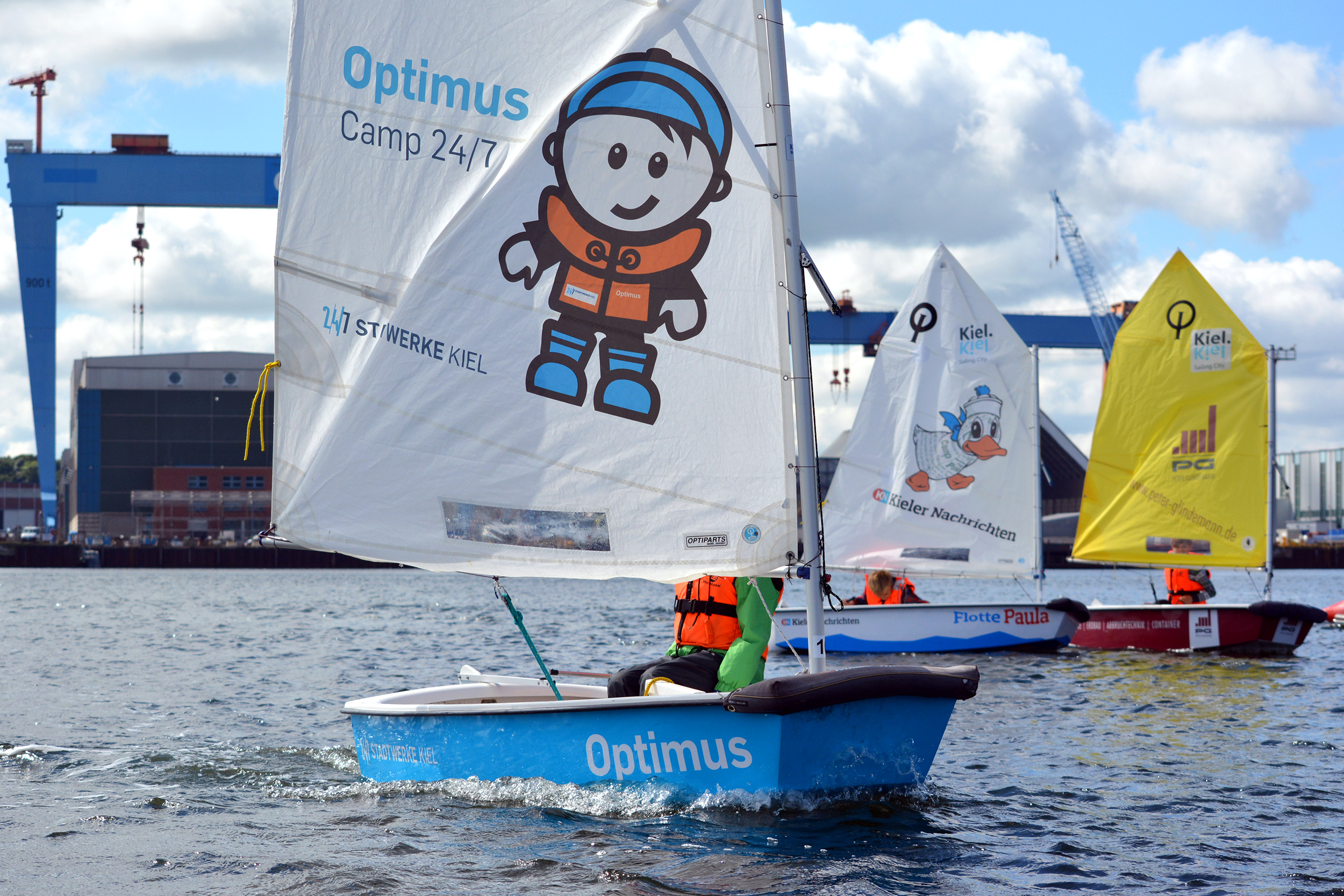 Weitere Informationen unter: https://www.camp24-7.de 15.06.2019			Geführte Kieler Tatort RadtourDie Kieler Krimifolgen des Fernseh-Klassikers Tatort stehen seit vielen Jahren für maritime Krimispannung auf höchstem Niveau. Die Teilnehmer entdecken die bekannten Schauplätze in Kiel und erfahren spannende Hintergründe zu den Tatort-Folgen mit Hauptkommissar Klaus Borowski, alias Axel Milberg. Tickets sind in der Tourist-Information Kiel für 24,50,- € pro Person erhältlich. 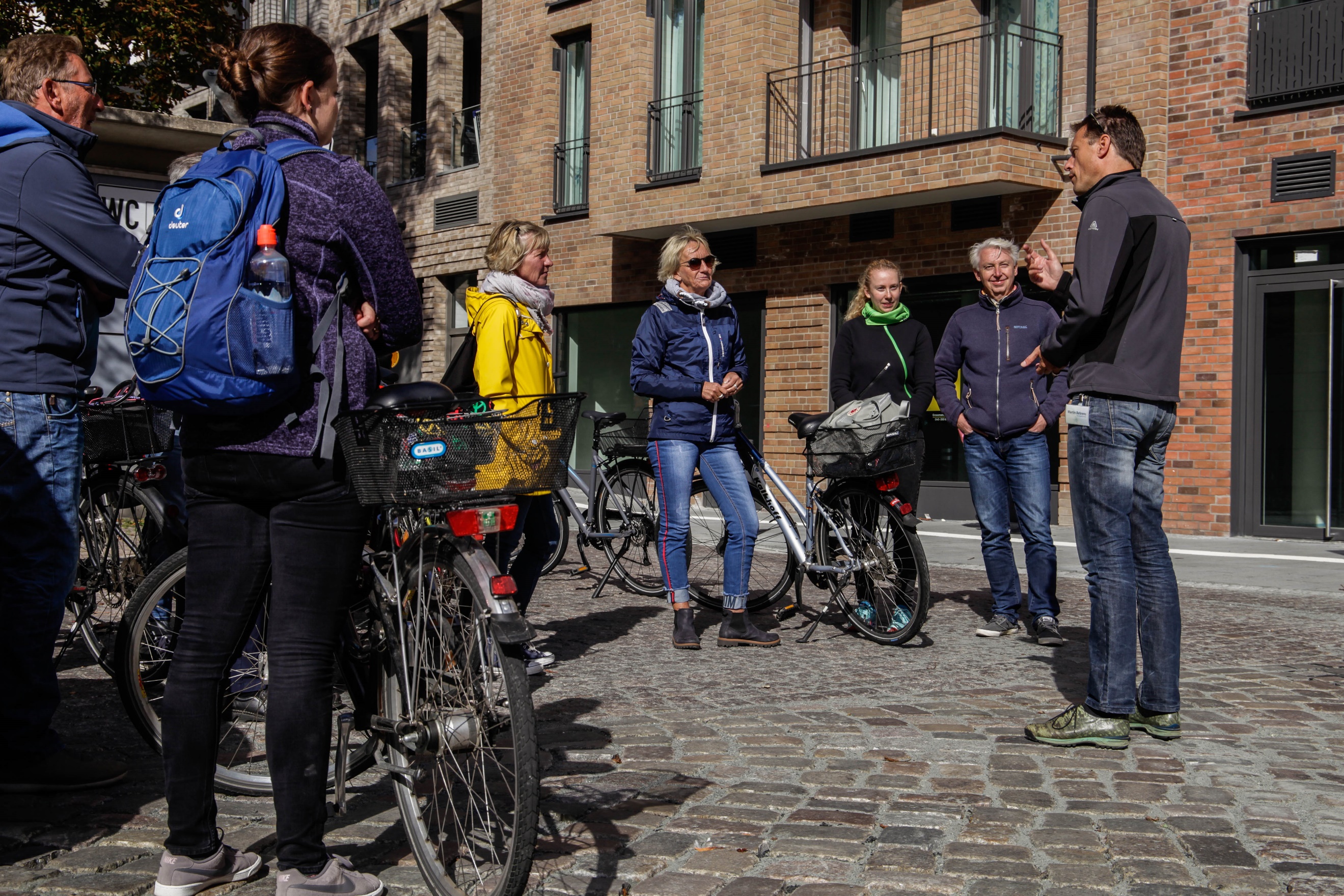 Ort: Tourist-Information Kiel, 12 UhrDauer: ca. 5,5 Stunden01.06 / 08.06 / 29.06.2019	MSC Schiffsbesichtigung in KielBei einer Besichtigung an Bord der MSC Meraviglia können Landratten für ein paar Stunden in die Welt der Kreuzfahrt eintauchen und das mediterran-elegante MSC-Ambiente genießen, ohne gleich in See zu stechen. Gäste erhalten exklusive Einblicke in die öffentlichen Bereiche des Kreuzfahrtschiffs und freuen sich auf ein Mittagessen im Bordrestaurant. 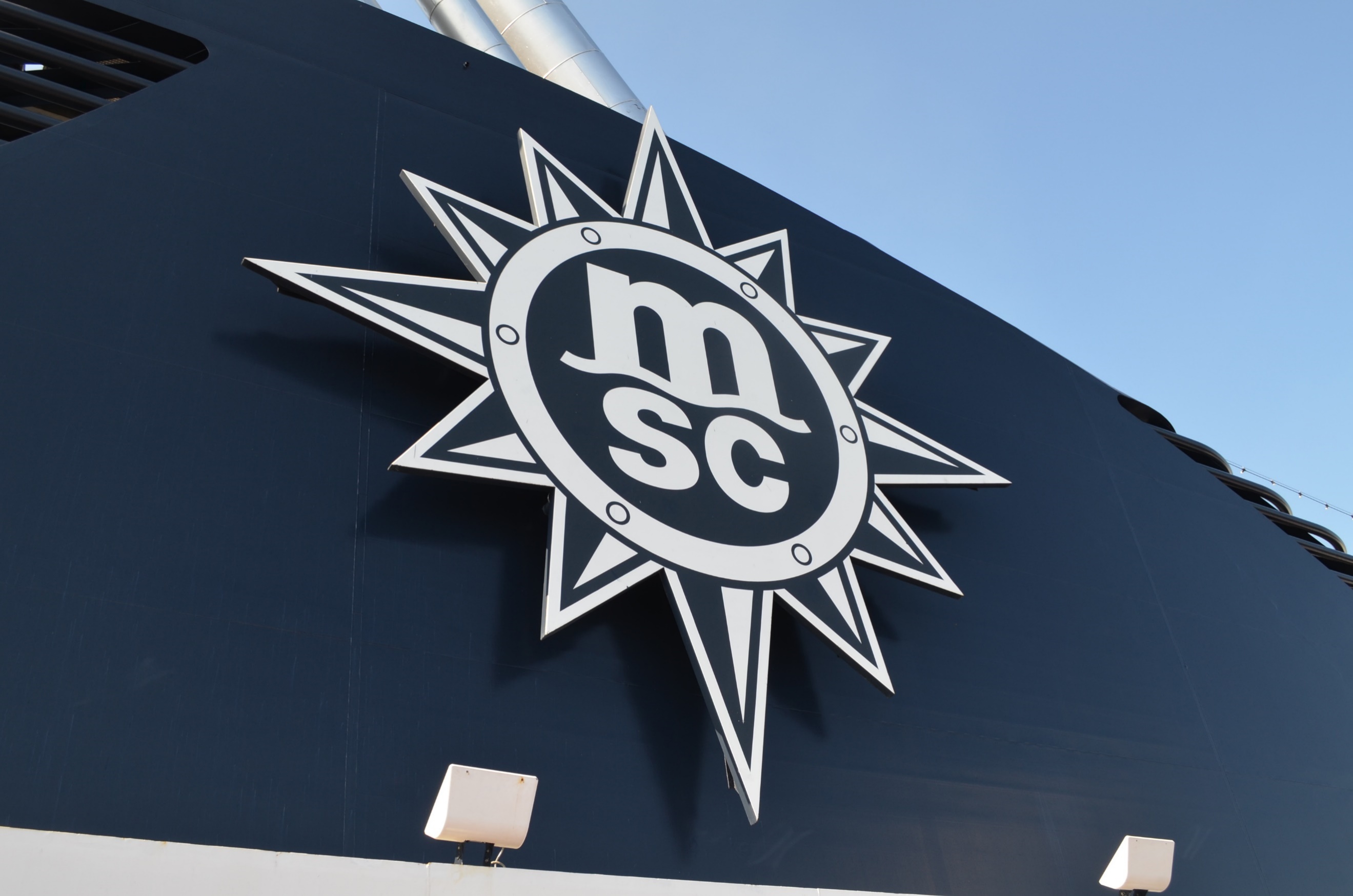 Ort: Eingang Ostuferhafen, 10:45 UhrDauer: ca. 4 StundenTickets: 49,- € pro Person in der Tourist-Information KielJuni				AIDA Schiffsbesichtigung mit MittagessenIn Kiel ist es problemlos möglich: Die AIDA-Kussmundflotte kennenlernen und sich von der farbenfrohen Kreuzfahrtatmosphäre mitreißen und inspirieren lassen – Urlaubsfeeling inklusive. Während der 3-stündigen Erkundungstour erhalten die Besucher Einblicke in den Bordalltag und lassen sich anschließend von einem Mittagsbuffet verwöhnen. 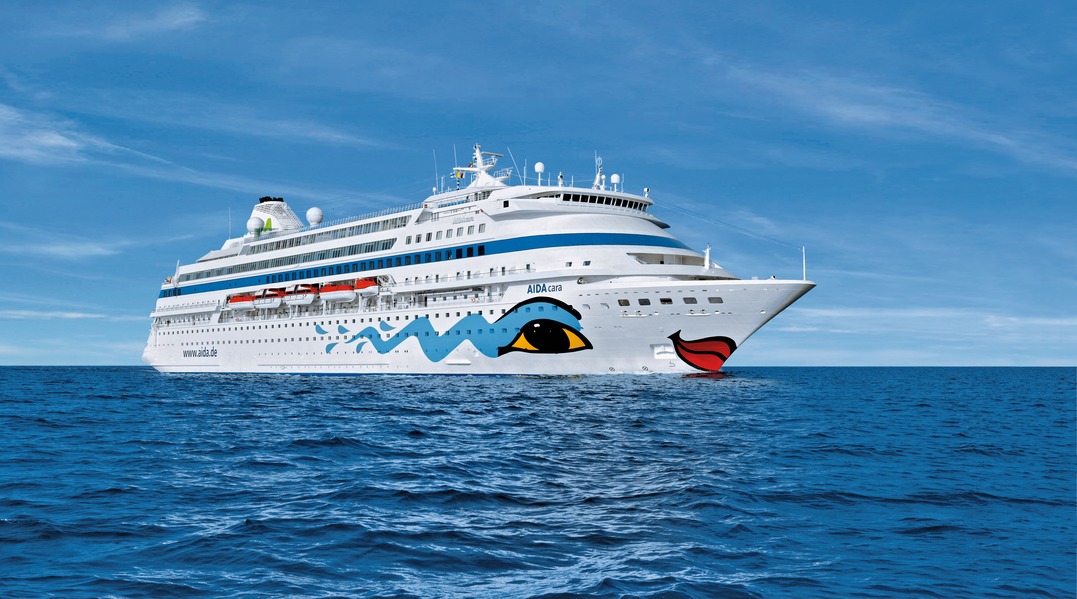 Ort: Ostseekai, 10:00 UhrDauer: ca. 4 StundenTermine: 	AIDAcara 	05.06.2019		AIDAbella 	02.06 / 16.06 / 30.06.2019		AIDAluna 	23.06.2019		AIDAprima	22.06 / 29.06.2019Tickets: 49,- € pro Person in der Tourist-Information Kiel21.06.2019 			Revolution in KielBei der Stadtführung erleben die Besucher die Geschichte der Landeshauptstadt und besuchen ihre historischen Schauplätze. Der Rundgang „Revolution in Kiel“ ruft die Geschehnisse vom Matrosenaufstand vor über 100 Jahren ins Gedächtnis und lässt die Kieler Vergangenheit aufleben. 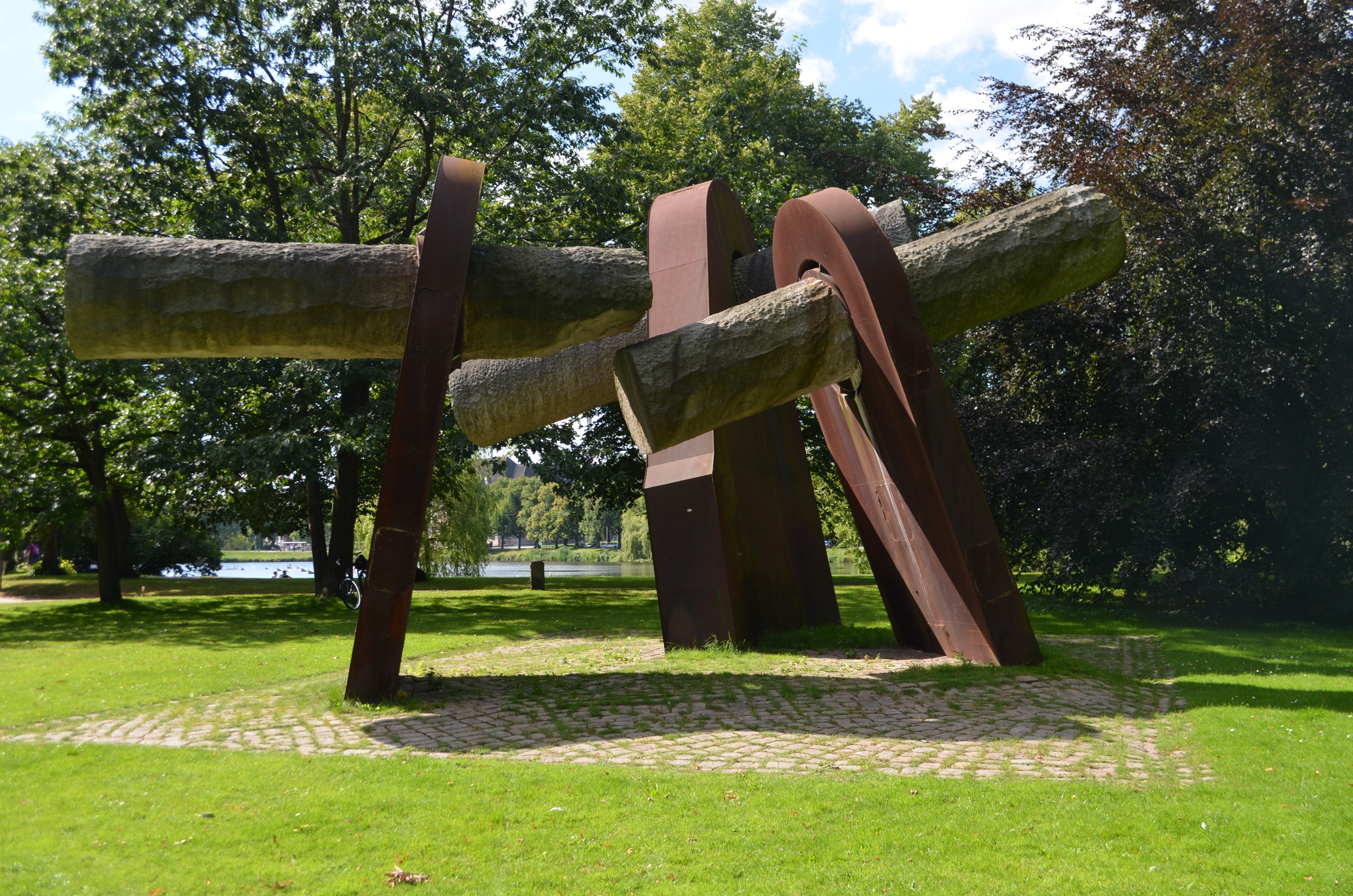 Ort: Rathaus, Infostele, 16:00 Uhr
Hinweis: Die Teilnehmerzahl ist auf 25 Personen begrenzt, eine Vorbuchung wird empfohlenTickets: 12€ pro Person in der Tourist-Information Kiel 15.06.2019			Innenstadt im Wandel Die Kieler Innenstadt verändert sich täglich durch Großbaustellen und weitere Projekte. Doch welche Ideen stecken eigentlich dahinter? Die Stadtführung bietet den Teilnehmern Einblicke in einzelne Bauprojekte und die Leitlinien der Innenstadtentwicklung. 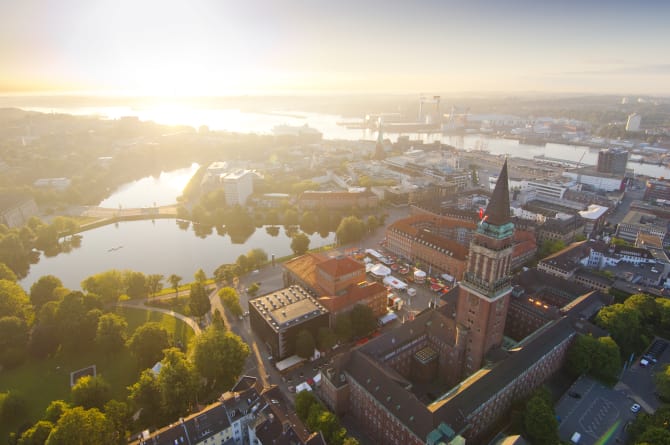 Ort: 	Rathaus, Waisenhofstraße, 11:00 UhrHinweis:	Die Teilnehmerzahl ist auf 25 Personen begrenzt, 	Vorbuchung wird empfohlenTickets: 3€ pro Person in der Tourist-Information Kiel 06.06.2019			Family Day bei AIDA SchiffsbesichtigungenEinfach mal sicher im Kieler Hafen mit der ganzen Familie an Bord der AIDAluna gehen und einen Familienausflug der besonderen Art erleben ohne Abzulegen: Große und kleine Entdecker besichtigen die familienfreundlichen Bereiche des Schiffes und erleben die spannenden Angebote inklusive eines Mittagessens im Buffetrestaurant.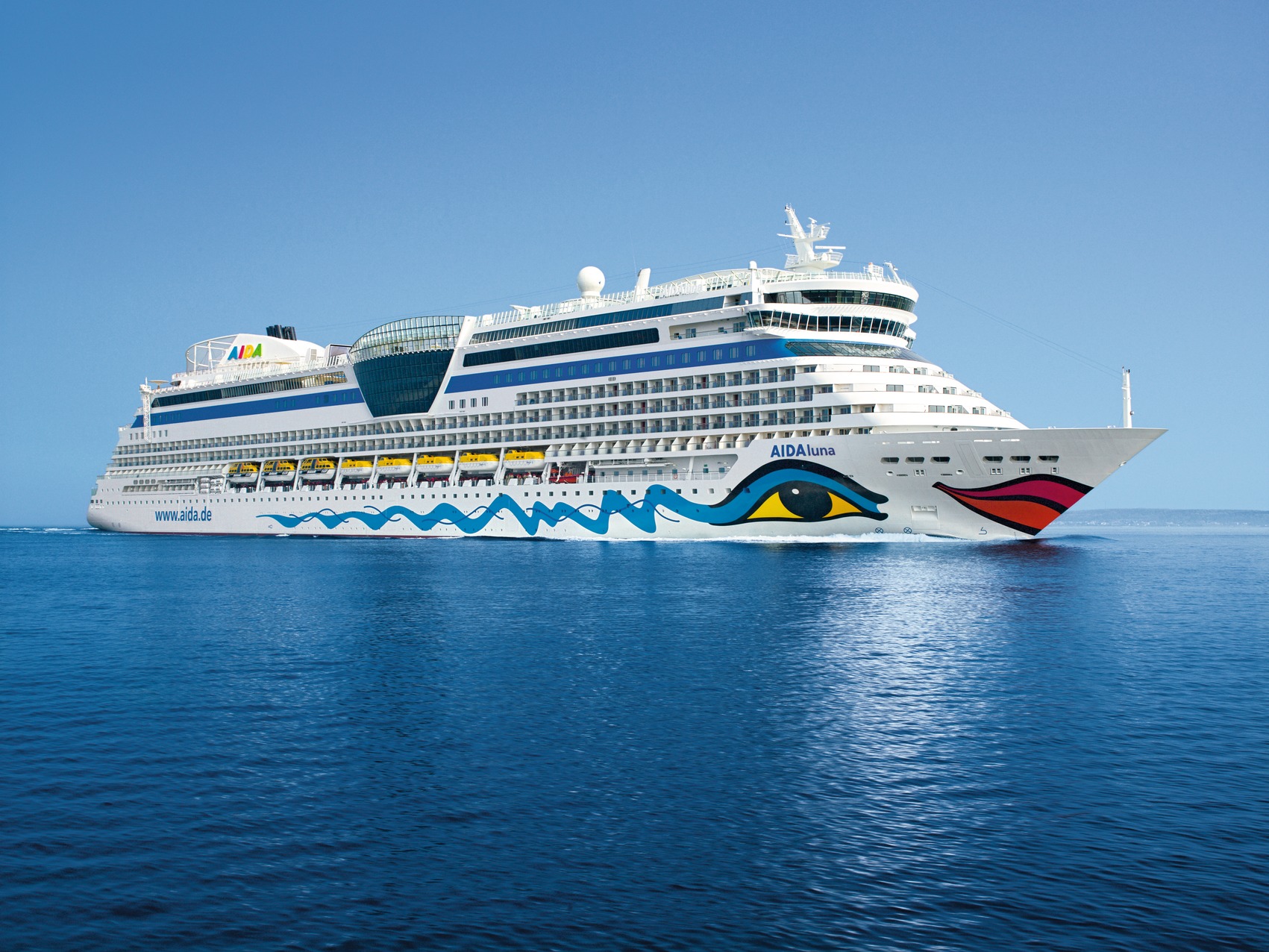 Ort: Ostseekai, 10:00 UhrDauer: ca. 4,5 StundenTickets: 49,- € pro Person in der Tourist-Information Kiel22.06.2019			Maritime FotosafariFortgeschrittenen Hobbyfotografen bekommen die Möglichkeit, die technische Vielfalt der eigenen Kamera kennenzulernen und zu optimieren. An der Seite der professionellen Fotografin Daniela Vagt, wird sowohl das fotografische Sehen der Teilnehmer als auch das Spielen mit den Belichtungsmöglichkeiten geschult.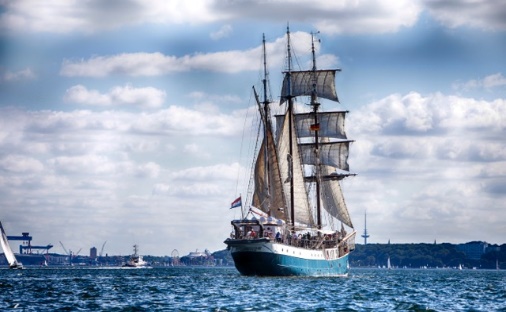 Ort: SeegartenbrückeDauer: ca. 3 StundenKosten: 69€ zzgl. Fährticket 3,60€ pro TourWeitere Veranstaltungen unter www.kiel-sailing-city.de/veranstaltungen